MAPEAMENTO GEOLÓGICO CARRANCAS – MGReferências Bibliográficas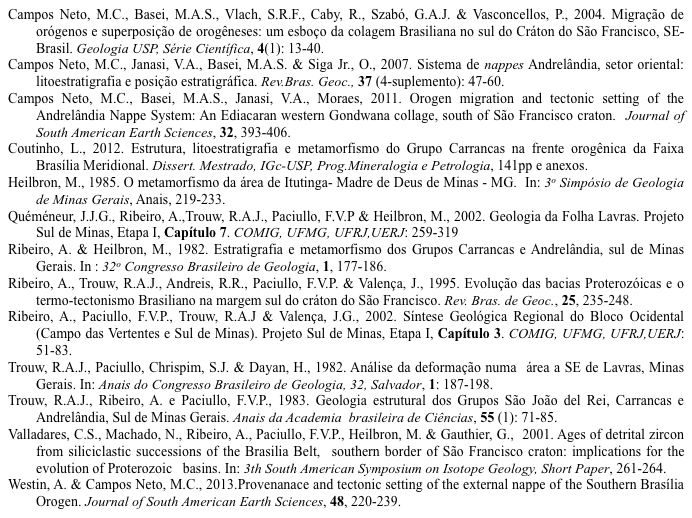 